هو الابهی - ای محبّ مطلع انوار محبّت را مراتب اربعه…حضرت عبدالبهاءاصلی فارسی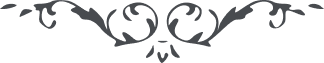 ١١٤ هو الابهی ای محبّ مطلع انوار محبّت را مراتب اربعه مذکور و مشهور اوّل محبّت من اللّه الی العبد است آيه يحبّهم شاهد اين مطلب. ثانی محبّت من العبد الی الرّبّ است و يحبّونه دليل اين مقام. ثالث من العبد الی العبد است آيه رحماء بينهم حجّت اين مقال. رابعاً من الحقّ الی الحقّست فاحببت ان اعرف مثبت اين مآل. محبّت مظهر نفس اللّه و مطلع الهام هرچند من العبد الی العبد است ولی به حقيقت من الخلق الی الحقسّت چه که من احبّه فقد احبّ اللّه. پس چون نامت دلالت بر محبّت من سمّی بعلی فی ملکوت الاسماء دارد اميد که به آنچه از لوازم اين اسم مبارک و خصائص اين رسم مجلّل است قيام نمائی و موفّق گردی و آن همّت بر نشر نفحات اللّه و غيرت در ثبوت و رسوخ بر ميثاق اللّه است و البهاء عليک و علی کلّ ثابت علی العهد القديم. ع ع 